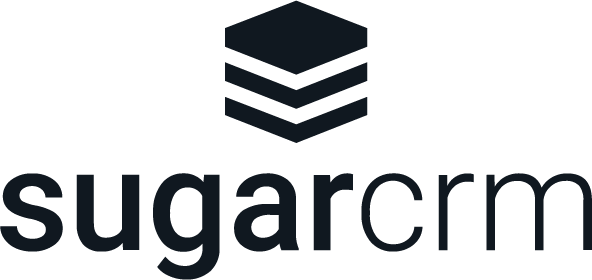 Quote Module informationQuote name:		{name}Quote number:	{quote_num}                          Purchase order num:	{purchase_order_num}                                             Payment Terms:	{payment_terms}Opportunity name:	{opportunity_name.name}Quote Stage:		{quote_stage}Valid Until:		{date_quote_expected_closed}Billing and Shipping InformationQuote Setting InformationCurrency:		{currency_name.iso4217}Tax Rate:		{taxrate_name.name}Display Line Number:	{show_line_nums format='symbol'} {#product_bundles}{if name.length > 0}{name}{/product_bundles}Billing Account Name: {billing_account_name.name}Shipping Account Name:{shipping_account_name.name}Billing Contact Name: {billing_contact_name.full_name}Shipping Contact Name: {shipping_contact_name.full_name}Billing Address: {billing_address_city}{billing_address_country}{billing_address_postalcode}{billing_address_state}{billing_address_street}Shipping Address: {shipping_address_city}{shipping_address_country}{shipping_address_postalcode}{shipping_address_state}{shipping_address_street}Quantity{!table_header hide_no_data='true' bind='#products'}Line ItemPart NumberUnit PriceDiscountLine Item Total{#products sort='position:asc'}{@index}. {quantity}{product_template_name.name}{mft_part_num}{discount_price}{discount_amount} {total_amount}{/products}{total}Discounted Subtotal:{new_sub_usdollar}Tax: {tax}Shipping:{shipping}Grand Total:{total}